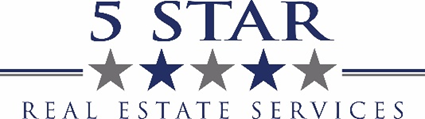 RESCINDING NOTICE OF INTENT TO VACATETenant Name(s) (please print): ___________________________________________________________Rental Property Address: ________________________________________________________________INSTRUCTIONS: Complete this form and email it to info@5starres.com,  fax to (253) 444-5381 or mail to 10025 Lakewood Dr. SW, Ste. F, Lakewood WA 98499. This is due by the 25th of the month. If after the 25th, there will be a $50 processing fee.I am rescinding my notice to vacate. I understand that this cancels the move-out process that was started. I understand I am responsible for the next month’s rent and a new Notice to Vacate will need to be submitted if I choose to vacate at a later date. Reason for rescinding notice: _______________________________________________________________________________________________________________________________________________________________________________________________________________________________________Received By: _______________________________________________   Date: _____________________Fee Collected (if applicable): $_________ 